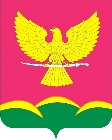 АДМИНИСТРАЦИЯ НОВОТИТАРОВСКОГОСЕЛЬСКОГО ПОСЕЛЕНИЯ ДИНСКОГО РАЙОНАПОСТАНОВЛЕНИЕот 05.12.2022                                                                                                  № 1043станица НовотитаровскаяО внесении изменений в постановление администрации Новотитаровского сельского поселения Динского района от 20.10.2021 № 520 «Об утверждении муниципальной программы«Противодействие коррупции в Новотитаровском сельском поселении Динского района на 2022-2024 годы»На основании Федерального закона РФ от 25 декабря 2008 года                  № 273-ФЗ «О противодействии коррупции», федерального закона от 17 июля 2009 года № 172-ФЗ «Об антикоррупционной экспертизе нормативных правовых актов и проектов нормативных правовых актов», в целях реализации Указа Президента РФ от 16 августа 2021 г. № 478 «О Национальном плане противодействия коррупции на 2021 - 2024 годы», Закона Краснодарского края от 23 июля 2009 года № 1798-КЗ «О противодействии коррупции в Краснодарском крае», в соответствии с Уставом Новотитаровского сельского поселения Динского района,  п о с т а н о в л я ю:Внести изменения в постановление администрации Новотитаровского сельского поселения Динского района от 20.10.2021 № 520 «Об утверждении муниципальной программы «Противодействие коррупции в Новотитаровском сельском поселении Динского района на 2022-2024 годы»:Приложение № 1 к программе «Цели, задачи и целевые показатели муниципальной программы «Противодействие коррупции в Новотитаровском сельском поселении Динского района на 2022-2024 годы» изложить в следующей редакции (Приложение № 1).Приложение № 2 к программе «Перечень мероприятий Программы «Противодействие коррупции в Новотитаровском сельском поселении  Динского района на 2022-2024 годы» изложить в следующей редакции (Приложение № 2). Финансово – экономическому отделу администрации Новотитаровского сельского поселения (Кожевникова) предусмотреть финансирование расходов по программе и произвести расходы на мероприятия, предусмотренные программой, в пределах объемов средств, предусмотренных на эти цели в бюджете Новотитаровского сельского поселения на 2022-2024 годы. 3. Отделу по общим и правовым вопросам администрации Новотитаровского сельского поселения (Омельченко):3.1. Разместить настоящее постановление на официальном сайте администрации Новотитаровского сельского поселения Динского района www.novotitarovskaya.info.3.2. Обеспечить выполнение мероприятий программы.4. Контроль за выполнением настоящего постановления оставляю за собой.5. Постановление вступает в силу со дня его подписания.Глава Новотитаровскогосельского поселения                                                                          С.К. КошманЦЕЛИ, ЗАДАЧИ И ЦЕЛЕВЫЕ ПОКАЗАТЕЛИ МУНИЦИПАЛЬНОЙ ПРОГРАММЫ«Противодействие коррупции в Новотитаровском сельском поселении Динского района на 2022-2024 годы»Примечание: * - если целевой показатель определяется на основе данных государственного статистического наблюдения, присваивается статус «1» с указанием в сноске срока представления статистической информации;   - если целевой показатель рассчитывается по методике, утвержденной правовым актом Российской Федерации, Краснодарского края, муниципальными правовыми актами, присваивается статус «2» с указанием в сноске реквизитов соответствующего правового акта;   - если целевой показатель  рассчитывается по методике, включенной в состав муниципальной программы, присваивается статус «3».Начальник отдела по общим и правовым вопросам                                                                                                                                               О.Н. ОмельченкоПРИЛОЖЕНИЕ № 2к постановлению администрации Новотитаровского сельского поселения Динского районаот 05.12.2022 № 1043ПРИЛОЖЕНИЕ № 2к муниципальной Программе   «Противодействие коррупции   в Новотитаровском сельском поселении  Динского района  на 2022-2024 годы»Перечень мероприятий Программы «Противодействие коррупции в Новотитаровском сельском поселении Динского района на 2022-2024 годы»Начальник отдела по общим и правовым вопросам                                                                           О.Н. ОмельченкоПРИЛОЖЕНИЕ № 1к постановлению администрации Новотитаровского сельского поселения Динского районаот 05.12.2022 № 1043ПРИЛОЖЕНИЕ №1 к муниципальной программе «Противодействие коррупции в Новотитаровском сельском поселении  Динского района на 2022-2024 годы»№п/пНаименование целевого показателяЕдиницаизмеренияСтатус*Значение показателейреализации программы Значение показателейреализации программы Значение показателейреализации программы №п/пНаименование целевого показателяЕдиницаизмеренияСтатус*20222023202412345671.Муниципальная программа «Противодействие коррупции в Новотитаровском сельском поселении  Динского района на 2022-2024 годы»1.1.Целевой показатель%3100100100Основное мероприятие №1 Изготовление и распространение агитационных материалов антикоррупционного информирования, просвещения, обучения, воспитания населения Новотитаровского сельского поселения Динского районаЦель: Формирование антикоррупционного общественного сознания, нетерпимости к проявлению коррупцииЗадача: антикоррупционное просвещение населения № п/пНаименование мероприятийИсточникфинансированияОбъем финансированияВ том числе по годамВ том числе по годамВ том числе по годамРезультата реализации мероприятияУчастник муниципальной программы № п/пНаименование мероприятийИсточникфинансированияОбъем финансирования202220232024Результата реализации мероприятияУчастник муниципальной программы12345678921Изготовление и распространение агитационных материалов антикоррупционного информирования, просвещения, обучения, воспитания населения Новотитаровского сельского поселения Динского района	Местный бюджет9,03,03,03,0Формирование антикоррупционного общественного сознания, нетерпимости к проявлению коррупцииОтдел по общим и правовым вопросам